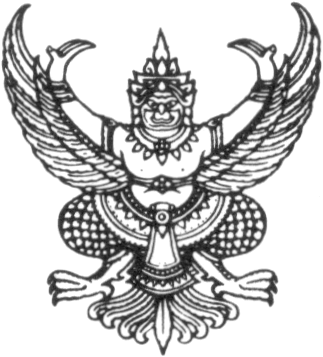 บันทึกข้อความส่วนราชการ    คณะวิศวกรรมศาสตร์  มหาวิทยาลัยธรรมศาสตร์    โทร. 0 2564 3001-9                                               .ที่   อว 67.30/                                                                      วันที่                เรื่อง รายงานขอความเห็นชอบในการจัดทำร่างขอบเขตของงาน/รายละเอียดคุณลักษณะเฉพาะของพัสดุที่จะซื้อหรือจ้าง         พร้อมด้วยหลักเกณฑ์การพิจารณาคัดเลือกข้อเสนอ และราคากลาง (ที่มิใช่งานก่อสร้าง) เรียน  คณบดี (ผ่านรองคณบดีฝ่ายการคลังและงบประมาณ,เลขานุการคณะฯ,หัวหน้าภาควิชา/หน่วยงาน/โครงการฯ)		ตามบันทึกข้อความที่ อว 67.30/................ ลงวันที่ ……………..……………………. คณะวิศวกรรมศาสตร์ ได้แต่งตั้ง    ให้ข้าพเจ้าผู้มีรายนามท้ายนี้เป็น (   ) คณะกรรมการ (   ) เจ้าหน้าที่ ผู้จัดทำร่างขอบเขตของงาน/รายละเอียดคุณลักษณะเฉพาะ      ของพัสดุ รวมทั้งกำหนดหลักเกณฑ์การพิจารณาคัดเลือกข้อเสนอ และราคากลาง (ที่มิใช่งานก่อสร้าง) ของโครงการจัดซื้อ/จ้าง        (ชื่อรายการ) ............................................................................................. จำนวน ........... รายการ/โครงการ ภายในวงเงินงบประมาณ ............................... บาท (.................................................................) โดยใช้งบประมาณจากเงิน (   ) รายได้หน่วยงานฯ (   ) กองทุนฯ (   ) งบคลัง  (   ) งบโครงการฯ ... ประจำปีงบประมาณ  ..................  นั้น		ในการนี้  ได้จัดทำร่างขอบเขตของงานหรือรายละเอียดคุณลักษณะเฉพาะของพัสดุที่จะซื้อ/จ้าง แล้วเสร็จเป็น      ที่เรียบร้อยแล้ว และได้กำหนดหลักเกณฑ์การพิจารณาคัดเลือกโดยใช้ (   ) เกณฑ์ราคา  (   ) เกณฑ์ประสิทธิภาพต่อราคา ในการพิจารณาคัดเลือกข้อเสนอของผู้ยื่นข้อเสนอ พร้อมทั้งได้กำหนดราคากลางไว้เป็นจำนวนเงิน ................................. บาท เพื่อใช้เป็นฐานสำหรับเปรียบเทียบราคาที่ผู้ยื่นข้อเสนอได้ยื่นเสนอไว้  		ทั้งนี้ โดยได้แนบเอกสารที่เกี่ยวข้องเพื่อใช้ในการจัดซื้อ/จ้าง ดังนี้ร่างขอบเขตของงาน/รายละเอียดคุณลักษณะเฉพาะของพัสดุ จำนวน .......... แผ่นราคากลาง (แบบ บก. 06) จำนวน .......... แผ่นแบบรูปรายการ จำนวน .......... แผ่น (ถ้ามี)	จึงเรียนมาเพื่อโปรดพิจารณาอนุมัติต่อไปด้วย จะขอบคุณยิ่ง                      		(ลงชื่อ) ....................................................... ประธานกรรมการ        (                                           )	 	(ลงชื่อ) ....................................................... กรรมการ/เจ้าหน้าที่ผู้จัดทำ         (                                           )	(ลงชื่อ) ........................................................ กรรมการและเลขานุการ        (.........................................................)แบบ บก.06ตารางแสดงวงเงินงบประมาณที่ได้รับจัดสรรและราคากลาง (ราคาอ้างอิง)ในการจัดซื้อจัดจ้างที่มิใช่งานก่อสร้าง1. ชื่อโครงการ ............................................................................................................................................................................... 2. หน่วยงานเจ้าของโครงการ.........................................................................................................................................................3. วงเงินงบประมาณที่ได้รับจัดสรร........................................................................................................................................ บาท4. วันที่กำหนดราคากลาง ..............................................................................................................................................................    เป็นเงิน...................................... บาท ราคา/หน่วย (ถ้ามี) .................................................................................................บาท5. แหล่งที่มาของราคากลาง (ราคาอ้างอิง)    5.1 ..............................................................................................................................................................................................              5.2 ..............................................................................................................................................................................................    5.3 ..............................................................................................................................................................................................6.  รายชื่อเจ้าหน้าที่ผู้กำหนดราคากลาง (ราคาอ้างอิง)       6.1 .............................................................................................         6.2 .............................................................................................       6.3 .............................................................................................. ตัวอย่าง รายงานขอความเห็นชอบในการจัดทำร่างขอบเขตของงาน (ที่มิใช่งานก่อสร้าง)บันทึกข้อความส่วนราชการ    คณะวิศวกรรมศาสตร์  มหาวิทยาลัยธรรมศาสตร์    โทร. 0 2564 3001-9                                               .ที่   อว 67.30/                                                                      วันที่        1 ตุลาคม 2562            เรื่อง รายงานขอความเห็นชอบในการจัดทำร่างขอบเขตของงานหรือรายละเอียดคุณลักษณะเฉพาะของพัสดุที่จะซื้อหรือจ้าง พร้อมด้วยหลักเกณฑ์การพิจารณาคัดเลือกข้อเสนอ และราคากลาง (ที่มิใช่งานก่อสร้าง) เรียน  คณบดี (ผ่านรองคณบดีฝ่ายวางแผน,เลขานุการคณะฯ,หัวหน้าภาควิชา/หน่วยงาน/โครงการฯ)		ตามบันทึกข้อความที่ อว 67.30/....... - ......... ลงวันที่ …… 1 ตุลาคม 2562 …… คณะวิศวกรรมศาสตร์ ได้แต่งตั้งให้ข้าพเจ้าผู้มีรายนามท้ายนี้เป็น ( / ) คณะกรรมการ (   ) เจ้าหน้าที่ ผู้จัดทำร่างขอบเขตของงานหรือรายละเอียดคุณลักษณะเฉพาะของพัสดุ รวมทั้งกำหนดหลักเกณฑ์การพิจารณาคัดเลือกข้อเสนอ และราคากลาง (ที่มิใช่งานก่อสร้าง) โครงการจัดซื้อ/จ้าง (ชื่อรายการ) ............... ชุดคอมพิวเตอร์ .............. จำนวน ... 20 ชุด ...  ภายในวงเงินงบประมาณ ... 600,000 ...  บาท (... หกแสนบาทถ้วน ...) โดยใช้งบประมาณจากเงิน (  / ) รายได้หน่วยงานฯ  (   ) กองทุนฯ (   ) งบคลัง (   ) งบโครงการฯ ประจำปีงบประมาณ ... 2563 ... ชื่อรายการ .... ค่าครุภัณฑ์ .... นั้น 		ในการนี้ ได้จัดทำร่างขอบเขตของงานหรือรายละเอียดคุณลักษณะเฉพาะของพัสดุที่จะซื้อหรือจ้างแล้วเสร็จเป็นที่เรียบร้อยแล้ว และได้กำหนดหลักเกณฑ์การพิจารณาคัดเลือกโดยใช้ ( / ) เกณฑ์ราคา  (   ) เกณฑ์ประสิทธิภาพต่อราคา ในการพิจารณาคัดเลือกข้อเสนอของผู้ยื่นข้อเสนอ พร้อมทั้งได้กำหนดราคากลางไว้เป็นจำนวนเงิน ...... 590,000 ....... บาท เพื่อใช้เป็นฐานสำหรับเปรียบเทียบราคาที่ผู้ยื่นข้อเสนอได้ยื่นเสนอไว้  	 	ทั้งนี้ โดยได้แนบเอกสารที่เกี่ยวข้องเพื่อใช้ในการจัดซื้อ/จ้าง ดังนี้ร่างขอบเขตของงาน/รายละเอียดคุณลักษณะเฉพาะของพัสดุ จำนวน ... 2 .. แผ่นราคากลาง (แบบ บก. 06) จำนวน ...1 ... แผ่น	                     แบบรูปรายการ จำนวน .... 1 ... แผ่น (ถ้ามี)	จึงเรียนมาเพื่อโปรดพิจารณาอนุมัติต่อไปด้วย จะขอบคุณยิ่ง                      		(ลงชื่อ) ....................................................... ประธานกรรมการ            ( นายโยธิน         อุทยานิล )	 	(ลงชื่อ) ....................................................... กรรมการหรือเจ้าหน้าที่ ผู้จัดทำราคากลาง            ( นางสาวอลิสา โรหิตเสถียร )	(ลงชื่อ) ........................................................ กรรมการและเลขานุการ            ( นางสาวธยาดา      มูลสีสุก )แบบ บก.06ตารางแสดงวงเงินงบประมาณที่ได้รับจัดสรรและราคากลาง (ราคาอ้างอิง)ในการจัดซื้อจัดจ้างที่มิใช่งานก่อสร้าง1. ชื่อโครงการ ......... ชุดคอมพิวเตอร์ จำนวน 20 ชุด ................................................................................................................... 2. หน่วยงานเจ้าของโครงการ ............................ งานพัสดุ ............................................................................................................3. วงเงินงบประมาณที่ได้รับจัดสรร..................... 600,000 ....................................................................................................บาท4. วันที่กำหนดราคากลาง .................................. 1 ตุลาคม 2562 .................................................................................................    เป็นเงิน ............... 600,000 ....................... บาท ราคา/หน่วย (ถ้ามี) ............... 30,000 .................................................บาท5. แหล่งที่มาของราคากลาง (ราคาอ้างอิง)    5.1 ..............................................................................................................................................................................................              5.2 ........ เป็นราคามาตรฐานที่สำนักงบประมาณกำหนด ..........................................................................................................    5.3 ....................................................................................................................................................6. รายชื่อ คณะกรรมการ หรือ เจ้าหน้าที่ผู้กำหนดราคากลาง (ราคาอ้างอิง)       6.1 .................. นายโยธิน  อุทยานิล ..........................................................................         6.2 .................. นางสาวอลิสา โรหิตเสถียร .................................................................          6.3 ....................นางสาวธยาดา มูลสีสุก ..................................................................... เรียน คณบดี (ผ่านรองคณบดีฝ่ายการคลังฯ , เลขานุการคณะฯ)        เพื่อโปรดพิจารณา หากเห็นชอบด้วยได้โปรดอนุมัติให้ใช้ร่างขอบเขตของงาน/รายละเอียดคุณลักษณะเฉพาะของพัสดุที่แนบท้ายนี้ เป็นข้อกำหนดในการจัดซื้อหรือจ้าง รวมทั้งหลักเกณฑ์การพิจารณาคัดเลือกข้อเสนอ และราคากลาง ตามที่คณะกรรมการหรือเจ้าหน้าที่ผู้จัดทำ นำเสนอมาพร้อมนี้              ลงชื่อ ................................................. หัวหน้างานพัสดุ                   ( นายอัฐตพงษ์  เทียนขวัญ )                                                     ............. / .................... / ...............เรียน คณบดี (ผ่านรองคณบดีฝ่ายการคลังฯ)                เพื่อโปรดพิจารณา หากเห็นชอบด้วยได้โปรดอนุมัติตามที่หัวหน้างานพัสดุ นำเสนอ    ลงชื่อ .............................................. เลขานุการคณะฯ      (นางสาวกรุณา บุญจารุพัฒน์)       ............. / .................... / ...............เรียน คณบดี            เพื่อโปรดพิจารณา หากเห็นชอบด้วยได้โปรดอนุมัติ                   (   ) อนุมัติ กรณีวงเงินไม่เกิน 200,000.- บาท          ลงชื่อ .................................................................                                                                     (รองศาสตราจารย์ ดร.อิศเรศ  ธุชกัลยา)                    ............. / .................... / ...............คำสั่ง คณบดี         (    ) อนุมัติ และดำเนินการตามเสนอ         (    ) ไม่อนุมัติ เนื่องจาก ............................  ลงชื่อ ..........................................................               (รองศาสตราจารย์ ดร.ธีร เจียศิริพงษ์กุล)                                                                        ............. / .................... / ...............เรียน คณบดี (ผ่านรองคณบดีฝ่ายวางแผน,เลขานุการคณะฯ)        เพื่อโปรดพิจารณา หากเห็นชอบด้วยได้โปรดอนุมัติให้ใช้ร่างขอบเขตของงานหรือรายละเอียดคุณลักษณะเฉพาะของพัสดุที่แนบท้ายนี้ เป็นข้อกำหนดในการจัดซื้อหรือจ้าง รวมทั้งหลักเกณฑ์การพิจารณาคัดเลือกข้อเสนอ และราคากลาง ตามที่คณะกรรมการฯ นำเสนอมาพร้อมนี้              ลงชื่อ ................................................. หัวหน้างานพัสดุ                   ( นายอัฐตพงษ์  เทียนขวัญ )                                                     ............. / .................... / ...............เรียน คณบดี (ผ่านรองคณบดีฝ่ายวางแผน)                เพื่อโปรดพิจารณา หากเห็นชอบด้วยได้โปรดอนุมัติตามที่หัวหน้างานพัสดุ นำเสนอ    ลงชื่อ .............................................. เลขานุการคณะฯ        (นางสุกัญญา ว่องวิกย์การ)       ............. / .................... / ...............เรียน คณบดี            เพื่อโปรดพิจารณา หากเห็นชอบด้วยได้โปรดอนุมัติ               ลงชื่อ .................................................................                                                                     (รองศาสตราจารย์ ดร.อิศเรศ  ธุชกัลยา)                    ............. / .................... / ...............คำสั่ง คณบดี         (    ) อนุมัติ และดำเนินการตามเสนอ         (    ) ไม่อนุมัติ เนื่องจาก ............................    ลงชื่อ ..........................................................               (รองศาสตราจารย์ ดร.ธีร เจียศิริพงษ์กุล)                                                                        ............. / .................... / ...............